Doncaster Safeguarding Children Partnership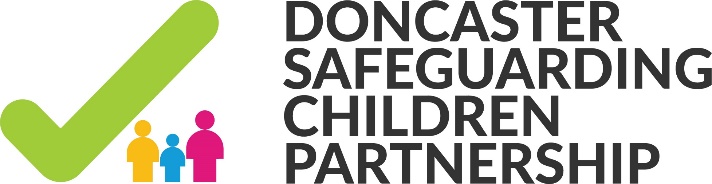 Tel:Fax:Doncaster Safeguarding Children PartnershipTel:Fax:Doncaster Safeguarding Children PartnershipTel:Fax:Doncaster Safeguarding Children PartnershipTel:Fax:Doncaster Safeguarding Children PartnershipTel:Fax:Doncaster Safeguarding Children PartnershipTel:Fax:Doncaster Safeguarding Children PartnershipTel:Fax:Doncaster Safeguarding Children PartnershipTel:Fax:Doncaster Safeguarding Children PartnershipTel:Fax:Episode RecordEpisode RecordEpisode RecordEpisode RecordEpisode RecordEpisode RecordEpisode RecordEpisode RecordEpisode RecordDetails ofDetails ofDetails ofDetails ofDetails ofDetails ofDetails ofDetails ofDetails ofFamily NameRichardsRichardsGiven NamesGiven NamesGiven NamesGiven NamesTom, Ricky, Leo, Charley. Kia and DonnaTom, Ricky, Leo, Charley. Kia and DonnaActual DOBTom 21.02.2001Ricky 03.04.2002Leo 22.12. 2003Charley 16.06.2007Kia 08.07.2008Donna 04.03.2015Tom 21.02.2001Ricky 03.04.2002Leo 22.12. 2003Charley 16.06.2007Kia 08.07.2008Donna 04.03.2015GenderGenderGenderGenderMaleMaleMaleFemaleFemaleFemaleMaleMaleMaleFemaleFemaleFemaleEthnicityWhite BritishWhite BritishPrimary LanguagePrimary LanguagePrimary LanguagePrimary LanguageEnglishEnglishPrimary Address1 Sunbeam RoadDoncaster1 Sunbeam RoadDoncasterTelephoneTelephoneTelephoneTelephonePrimary Address1 Sunbeam RoadDoncaster1 Sunbeam RoadDoncasterMobileMobileMobileMobile0700 00000000700 0000000Outcomes StarOutcomes StarOutcomes StarOutcomes StarOutcomes StarOutcomes StarOutcomes StarOutcomes StarOutcomes StarType of StarType of StarType of StarType of StarClosure RecordClosure RecordClosure RecordClosure RecordClosure RecordClosure RecordClosure RecordClosure RecordClosure RecordClosure Start Date DetailsClosure Start Date DetailsClosure Start Date DetailsClosure Start Date DetailsClosure Start Date DetailsClosure Start Date DetailsClosure Start Date DetailsClosure Start Date DetailsClosure Start Date DetailsStart Date of EpisodeStart Date of EpisodeStart Date of EpisodeStart Date of Episode06.01.201606.01.201606.01.201606.01.201606.01.2016Date Closure Record StartedDate Closure Record StartedDate Closure Record StartedDate Closure Record Started15.06.201615.06.201615.06.201615.06.201615.06.2016Closure End Date DetailsClosure End Date DetailsClosure End Date DetailsClosure End Date DetailsClosure End Date DetailsClosure End Date DetailsClosure End Date DetailsClosure End Date DetailsClosure End Date DetailsEnd Date of EpisodeEnd Date of EpisodeEnd Date of EpisodeEnd Date of Episode15.06.201615.06.201615.06.201615.06.201615.06.2016Closure IssuesClosure IssuesClosure IssuesClosure IssuesClosure IssuesClosure IssuesClosure IssuesClosure IssuesClosure IssuesPresenting Issue/sPresenting Issue/sPresenting Issue/sPresenting Issue/sCrime, ASB, Parental substance misuse, housing and tenancy issues, low school attendanceCrime, ASB, Parental substance misuse, housing and tenancy issues, low school attendanceCrime, ASB, Parental substance misuse, housing and tenancy issues, low school attendanceCrime, ASB, Parental substance misuse, housing and tenancy issues, low school attendanceCrime, ASB, Parental substance misuse, housing and tenancy issues, low school attendancePrimary Prenenting IssuePrimary Prenenting IssuePrimary Prenenting IssuePrimary Prenenting IssueParental substance misuseParental substance misuseParental substance misuseParental substance misuseParental substance misuseClosure AnalysisClosure AnalysisClosure AnalysisClosure AnalysisEnd ReasonEnd ReasonEnd ReasonEnd ReasonOutcomes met Outcomes met Outcomes met Outcomes met Outcomes met In your professional view, how effective has the family plan been in improving life for this child / young person and familyIn your professional view, how effective has the family plan been in improving life for this child / young person and familyIn your professional view, how effective has the family plan been in improving life for this child / young person and familyIn your professional view, how effective has the family plan been in improving life for this child / young person and familyParents / Carers ViewsParents / Carers ViewsParents / Carers ViewsParents / Carers ViewsHow effective has the Family Plan been for the child / young person in improving their lifeHow effective has the Family Plan been for the child / young person in improving their lifeHow effective has the Family Plan been for the child / young person in improving their lifeHow effective has the Family Plan been for the child / young person in improving their lifeWhat are the next steps that need to be / are being taken for this child / familyWhat are the next steps that need to be / are being taken for this child / familyWhat are the next steps that need to be / are being taken for this child / familyWhat are the next steps that need to be / are being taken for this child / familySuccess RatingSuccess RatingSuccess RatingSuccess Rating 1  2  3  4  5  (5 being very succesful)  1  2  3  4  5  (5 being very succesful)  1  2  3  4  5  (5 being very succesful)  1  2  3  4  5  (5 being very succesful)  1  2  3  4  5  (5 being very succesful) Rationale for Success Rating ChosenRationale for Success Rating ChosenRationale for Success Rating ChosenRationale for Success Rating ChosenFinal Stronger Families Eligibility ChecklistFinal Stronger Families Eligibility ChecklistFinal Stronger Families Eligibility ChecklistFinal Stronger Families Eligibility ChecklistFinal Stronger Families Eligibility ChecklistFinal Stronger Families Eligibility ChecklistFinal Stronger Families Eligibility ChecklistFinal Stronger Families Eligibility ChecklistFinal Stronger Families Eligibility Checklist1.  Parents and children involved in crime or antis-social behaviour1.  Parents and children involved in crime or antis-social behaviour1.  Parents and children involved in crime or antis-social behaviour1.  Parents and children involved in crime or antis-social behaviour1.  Parents and children involved in crime or antis-social behaviourYes  NoYes  NoYes  NoYes  NoGive ReasonsGive ReasonsGive ReasonsGive ReasonsGive Reasons2.  Children who have not been attending school regularly2.  Children who have not been attending school regularly2.  Children who have not been attending school regularly2.  Children who have not been attending school regularly2.  Children who have not been attending school regularlyYes  NoYes  NoYes  NoYes  NoGive ReasonsGive ReasonsGive ReasonsGive ReasonsGive Reasons3.  Children who need help3.  Children who need help3.  Children who need help3.  Children who need help3.  Children who need helpYes  NoYes  NoYes  NoYes  NoGive ReasonsGive ReasonsGive ReasonsGive ReasonsGive Reasons4.  Adults out of work or at risk of financial exclusion or young people at risk of worklessness4.  Adults out of work or at risk of financial exclusion or young people at risk of worklessness4.  Adults out of work or at risk of financial exclusion or young people at risk of worklessness4.  Adults out of work or at risk of financial exclusion or young people at risk of worklessness4.  Adults out of work or at risk of financial exclusion or young people at risk of worklessnessYes  NoYes  NoYes  NoYes  NoGive ReasonsGive ReasonsGive ReasonsGive ReasonsGive Reasons5.  Families affected by Domestic Abuse5.  Families affected by Domestic Abuse5.  Families affected by Domestic Abuse5.  Families affected by Domestic Abuse5.  Families affected by Domestic AbuseYes  NoYes  NoYes  NoYes  NoGive ReasonsGive ReasonsGive ReasonsGive ReasonsGive Reasons6.  Parents and children with a range of health issues6.  Parents and children with a range of health issues6.  Parents and children with a range of health issues6.  Parents and children with a range of health issues6.  Parents and children with a range of health issuesYes  NoYes  NoYes  NoYes  NoGive ReasonsGive ReasonsGive ReasonsGive ReasonsGive ReasonsHas the Area FIO been informedHas the Area FIO been informedHas the Area FIO been informedHas the Area FIO been informedHas the Area FIO been informedYes  NoYes  NoYes  NoYes  NoOverall Level of NeedOverall Level of NeedOverall Level of NeedOverall Level of NeedOverall Level of NeedOverall Level of NeedOverall Level of NeedOverall Level of NeedOverall Level of NeedOverall Level of NeedOverall Level of NeedOverall Level of NeedOverall Level of NeedOverall Level of NeedUniversal   Universal Plus  Partnership  Safeguarding Universal   Universal Plus  Partnership  Safeguarding Universal   Universal Plus  Partnership  Safeguarding Universal   Universal Plus  Partnership  Safeguarding Manager AuthorisationManager AuthorisationManager AuthorisationManager AuthorisationManager AuthorisationManager AuthorisationManager AuthorisationManager AuthorisationManager AuthorisationManagers RationaleManagers RationaleManagers RationaleManagers RationaleManagers RationaleAttaschments (0)Attaschments (0)Attaschments (0)Attaschments (0)Attaschments (0)Attaschments (0)Attaschments (0)Attaschments (0)Attaschments (0)Recorded FeedbackRecorded FeedbackRecorded FeedbackRecorded FeedbackRecorded FeedbackRecorded FeedbackRecorded FeedbackRecorded FeedbackRecorded FeedbackThe completed Episode should be discussed with the child/young person and their parents/carersThe completed Episode should be discussed with the child/young person and their parents/carersThe completed Episode should be discussed with the child/young person and their parents/carersThe completed Episode should be discussed with the child/young person and their parents/carersThe completed Episode should be discussed with the child/young person and their parents/carersThe completed Episode should be discussed with the child/young person and their parents/carersThe completed Episode should be discussed with the child/young person and their parents/carersThe completed Episode should be discussed with the child/young person and their parents/carersThe completed Episode should be discussed with the child/young person and their parents/carersPersonPersonDiscussedDiscussedDiscussedIf no, whenGivenGivenIf no, when